Wahl des Pfarrgemeinderates 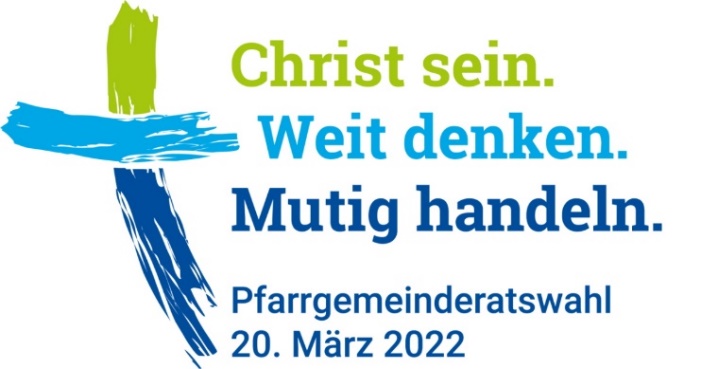 am 20. März 2022NIEDERSCHRIFTüber die konstituierende Sitzung des PfarrgemeinderatesPfarrgemeinde: Konstituierende Sitzung des Pfarrgemeinderates am: 	Anwesend:a) gewählte Mitgliederb) geborenes Mitglied aus dem Pastoralteam:1. Berufung von ______ weiteren Mitgliedern in den Pfarrgemeinderat(bei mehr zu berufenden Mitgliedern bitte Zusatzblatt verwenden)Stimmberechtigt berufen werden namentlich:Die Berufung wird von jeder/jedem angenommen.Beratend berufen werden namentlich:Die Berufung wird von jeder/jedem angenommen.2. Entscheidung über die Zahl der stellvertretenden VorsitzendenIn den Vorstand des Pfarrgemeinderates werden stellvertretende Vorsitzende gewählt:(  ) 0		(  ) 1		(  ) 23. Wahl der Vorsitzenden (siehe Wahlprotokoll)Als Vorsitzende werden gewählt:Sie nehmen die Wahl an.4. ggf. Wahl der stellvertretenden Vorsitzenden (siehe Wahlprotokoll)Als stellvertretende Vorsitzende werden gewählt:Sie nehmen die Wahl an.5. Wahl der Delegierten in den Seelsorgebereichsrat (siehe Wahlprotokoll)Als Delegierte in den Seelsorgebereichsrat werden gewählt:Sie nehmen die Wahl an.6. Weitere Beschlüsse    Datum	Unterschrift des PGR-Vorstandes								(der ablaufenden Amtsperiode)20 PGR-Wahl 2022 BAName, Vorname	AnschriftTelefon	Name, Vorname	AnschriftTelefon	Name, Vorname	AnschriftTelefon	